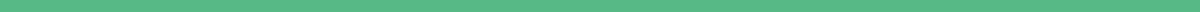 Descriptive Essay FormatA descriptive essay is a genre of essay writing that delves into the detailed depiction of a specific subject. The purpose of a descriptive essay is to provide a vivid and thorough presentation of a person, place, object, or event, so that the reader feels they can almost see, hear, or touch the subject being described. Here's a breakdown of the typical format for a descriptive essay:1. IntroductionHook: Start with a compelling opening sentence to grab the reader's attention. This could be a striking fact, a question, or an interesting anecdote related to the topic.Context: Provide background information necessary to understand the subject of the essay.Thesis Statement: End the introduction with a clear thesis statement that outlines the focus of your description, emphasizing the unique qualities or significance of the subject.2. Body ParagraphsParagraph Organization: Organize body paragraphs by different aspects or sensory details of the subject. Typically, a descriptive essay will include 2-5 paragraphs in the body.First Paragraph: Focus on the most striking feature or the primary sensory detail (e.g., visual elements).Second Paragraph: Cover other sensory details such as sound, smell, or touch, depending on the subject.Subsequent Paragraphs: Delve into less immediate aspects, such as background history, emotional reactions, or related secondary experiences.Sensory Details: Use vivid and precise adjectives and adverbs to bring your descriptions to life. Engage all five senses to give the reader a complete sense of the subject.Comparisons: Use similes and metaphors to draw comparisons that can make the descriptions more vivid and understandable.Transition Sentences: Ensure each paragraph flows smoothly into the next with transition sentences that weave the pieces of your description together.3. ConclusionSummary: Recap the main points discussed in the body paragraphs without simply repeating the details.Significance: Emphasize the significance of the subject and its impact on you or its relevance to a broader context.Closing Thought: End with a final thought or reflection that leaves a lasting impression on the reader.Tips for WritingShow, Don’t Tell: Aim to show the reader what you are describing through imagery and sensory details, rather than just telling them.Focus on Details: Sometimes, the smallest details can make the biggest impression. Focus on nuances that are unique to the subject.Maintain Clear Structure: While the descriptive essay thrives on detail, maintaining a clear organizational structure is crucial to avoid overwhelming the reader.A descriptive essay should not just relay facts but should transport the reader into the experience being described. Through careful word choice and thoughtful consideration of details, the essay becomes an evocative and engaging piece of writing that captures the essence of its subject.